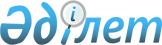 О внесении изменений в Порядок формирования и ведения единого реестра уполномоченных органов (организаций) государств – членов Евразийского экономического союза и организаций – изготовителей транспортных средств (шасси транспортных средств), самоходных машин и других видов техники, осуществляющих оформление паспортов (электронных паспортов) транспортных средств (шасси транспортных средств), самоходных машин и других видов техникиРешение Коллегии Евразийской экономической комиссии от 30 августа 2016 года № 101         

В соответствии с абзацем вторым статьи 4 Соглашения о введении единых форм паспорта транспортного средства (паспорта шасси транспортного средства) и паспорта самоходной машины и других видов техники и организации систем электронных паспортов от 15 августа 2014 года Коллегия Евразийской экономической комиссии решила: 



      1. Внести в Порядок формирования и ведения единого реестра уполномоченных органов (организаций) государств – членов Евразийского экономического союза и организаций – изготовителей транспортных средств (шасси транспортных средств), самоходных машин и других видов техники, осуществляющих оформление паспортов (электронных паспортов) транспортных средств (шасси транспортных средств), самоходных машин и других видов техники, утвержденный Решением Коллегии Евразийской экономической комиссии от 1 сентября 2015 г. № 112, следующие изменения:



      а) в пункте 5:



      абзац первый после слов "организациях-изготовителях" дополнить словами "(в том числе физических лицах, зарегистрированных в качестве индивидуальных предпринимателей)";



      абзацы второй и третий подпункта "б" и абзацы второй и третий подпункта "в" изложить в следующей редакции:



      "полное наименование организации-изготовителя, место нахождения (адрес юридического лица), фактический адрес, номера телефона, адрес электронной почты, фамилия, имя, отчество (при наличии) руководителя организации-изготовителя – для юридического лица или фамилия, имя, отчество (при наличии), место жительства, номер телефона, адрес электронной почты – для физического лица, зарегистрированного в качестве индивидуального предпринимателя;



      полные наименования организаций, уполномоченных организацией-изготовителем (физическим лицом, зарегистрированным в качестве индивидуального предпринимателя) на реализацию изготовленной ею продукции, места нахождения (адреса юридических лиц), фактические адреса, номера телефона, адреса электронной почты, фамилии, имена, отчества (при наличии) руководителей таких организаций – для юридических лиц или фамилии, имена, отчества (при наличии), места жительства, номера телефона, адреса электронной почты – для физических лиц, зарегистрированных в качестве индивидуальных предпринимателей;";



      б) в пункте 7:



      абзац первый после слов "организаций-изготовителей" дополнить словами "(в том числе физических лиц, зарегистрированных в качестве индивидуальных предпринимателей)";



      в подпункте "а":



      абзац первый дополнить словами ", физического лица";



      абзац второй изложить в следующей редакции:



      "наличие регистрации в соответствии с законодательством государства-члена в качестве юридического лица или индивидуального предпринимателя соответственно;";



      в подпункте "б":



      абзац первый дополнить словами ", физического лица";



      абзац второй изложить в следующей редакции:



      "наличие регистрации в соответствии с законодательством государства-члена в качестве юридического лица или индивидуального предпринимателя соответственно;".



      2. Настоящее Решение вступает в силу по истечении 30 календарных дней с даты его официального опубликования.       

 Председатель Коллегии 

      Евразийской экономической 

      комиссии                                   Т. Саркисян 
					© 2012. РГП на ПХВ «Институт законодательства и правовой информации Республики Казахстан» Министерства юстиции Республики Казахстан
				